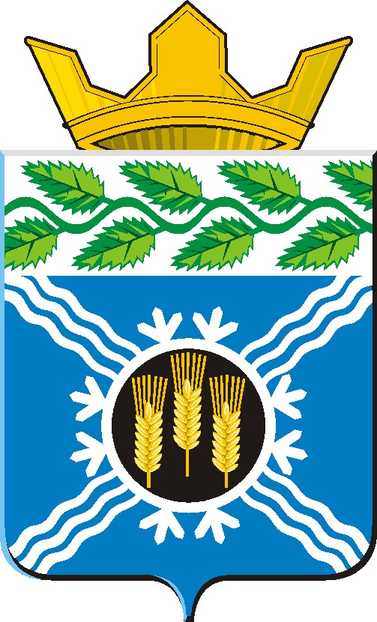 АДМИНИСТРАЦИЯКРАПИВИНСКОГО МУНИЦИПАЛЬНОГО РАЙОНАПОСТАНОВЛЕНИЕот 10.11.2015 г. №1175пгт. КрапивинскийО внесении изменений в постановление администрации Крапивинского муниципального района от 07.11.2013 г. №1612 «Об утверждении муниципальной программы «Повышение качества предоставления государственных и муниципальных услуг на базе Муниципального автономного учреждения «Многофункциональный центр предоставления государственных и муниципальных услуг» Крапивинского муниципального района» на 2014-2017 годы»1. Внести в постановление администрации Крапивинского муниципального района от 07.11.2013 г. №1612 «Об утверждении муниципальной программы «Повышение качества предоставления государственных и муниципальных услуг на базе Муниципального автономного учреждения «Многофункциональный центр предоставления государственных и муниципальных услуг» Крапивинского муниципального района» на 2014-2017 годы» (в редакции постановления администрации Крапивинского муниципального района от 10.11.2014 г. №1564) следующие изменения:1.1. В заголовке и пункте 1 цифры «2014 – 2017» заменить цифрами «2014 – 2018».1.2. Муниципальную программу «Повышение качества предоставления государственных и муниципальных услуг на базе Муниципального автономного учреждения «Многофункциональный центр предоставления государственных и муниципальных услуг» Крапивинского муниципального района» на 2014-2017 годы» (далее – Муниципальная программа), утвержденную постановлением, изложить в новой редакции согласно приложению к настоящему постановлению.2. Обеспечить размещение настоящего постановления на официальном сайте администрации Крапивинского муниципального района в информационно-телекоммуникационной сети «Интернет».3. Настоящее постановление вступает в силу со дня подписания, за исключением положений, для которых настоящим пунктом установлены иные сроки вступления в силу.Положения паспорта Муниципальной программы, раздела 4 текстовой части Муниципальной программы в части ресурсного обеспечения на 2018 год, раздела 5 текстовой части Муниципальной программы в части плановых значений целевого показателя (индикатора) на 2018 год (в редакции настоящего постановления) применяются к правоотношениям, возникающим при составлении и исполнении бюджета района, начиная с бюджета на 2016 год и на плановый период 2017 и 2018 годов.4. Контроль за исполнением настоящего постановления возложить на первого заместителя главы Крапивинского муниципального района Т.И. Климину.ГлаваКрапивинского муниципального районаТ.Х. БиккуловПриложениек постановлению администрацииКрапивинского муниципального районаот 10.11.2015 г. №1175Муниципальная программа «Повышение качества предоставления государственных и муниципальных услуг на базе Муниципального автономного учреждения «Многофункциональный центр предоставления государственных и муниципальных услуг» Крапивинского муниципального района» на 2014 – 2018 годыПаспорт муниципальной программы «Повышение качества предоставления государственных и муниципальных услуг на базе Муниципального автономного учреждения «Многофункциональный центр предоставления государственных и муниципальных услуг» Крапивинского муниципального района» на 2014 – 2018 годы1. Характеристика текущего состояния в Крапивинском муниципальном районе сферы деятельности, для решения задач которой разработана Муниципальная программа, с указанием основных показателей и формулировкой основных проблемКачество и доступность государственных и муниципальных услуг является одним из ключевых факторов, определяющих доверие граждан к органам власти, местного самоуправления и способствующих укреплению имиджа органов управления. На достижение этой цели, в том числе и направлена административная реформа, проводимая в Российской Федерации.Муниципальное автономное учреждение «Многофункциональный центр предоставления государственных и муниципальных услуг» Крапивинского муниципального района создано 22.11.2011 года, открыто для заявителей 17.08.2012 года.Создание многофункционального центра служит достижению большинства целей и задач, сформулированных Концепцией административной реформы в Российской Федерации.Объективными предпосылками создания и совершенствования межведомственного взаимодействия на базе МФЦ являются:1. Государственные и муниципальные услуги, как правило, носят межведомственный и межуровневый характер. В этой связи невозможно улучшить предоставление отдельно взятой государственной услуги только в рамках одного ведомства без оптимизации работы других ведомств, включенных в предоставление таких государственных и муниципальных услуг.2. Отдельные административные процедуры различных ведомств при предоставлении государственных услуг сходны (прием, регистрация документов, выдача документов и т.д.), а требуемые для предоставления государственных услуг данные (удостоверяющие личность документы, справки и т.д.) идентичны.3. Предоставление взаимосвязанных государственных и муниципальных услуг оптимизировано за счет:- организации единой точки приема, регистрации и выдачи необходимых документов гражданам при предоставлении разных государственных и муниципальных услуг;- оптимизации межведомственного взаимодействия (в том числе электронного), сокращения времени документооборота;- возможности получения гражданами одновременно нескольких взаимосвязанных государственных и муниципальных услуг.Реализация проекта по созданию МФЦ в Крапивинском районе позволила создать безопасные и комфортные условия для предоставления государственных и муниципальных услуг.По состоянию на 01.10.2015 года Многофункциональным центром оказывается 239 услуг, из них 162 государственных (62 - федеральных, 100 – региональных), 42 – муниципальных, 10 прочих и 25 дополнительных.С момента открытия МФЦ с учётом служб размещённых в здании центра обратилось более 170 тысячи заявителей.Специалистами МФЦ за 9 месяцев 2015 года принято документов для оказания 12 726 государственных и 526 муниципальных услуг, 2 082 дополнительные услуги, 52 иных услуг, оказано 848 консультации, выдано 11 145 результатов оказания услуг. Наиболее востребованы государственные услуги Росреестра (6941 услуг – 52% от общего количества услуг), УФМС (2507 услуг – 19% от общего количества услуг), Управления социальной защиты населения (2365 услуги - 18% от общего количества услуг). С целью обеспечения доступности предоставления государственных и муниципальных услуг гражданам, проживающих на территориях городских и сельских поселений, организовано предоставление услуг в территориально обособленных структурных подразделения (ТОСП) МАУ «МФЦ» КМР. Государственные и муниципальные услуги в ТОСП предоставляются в условиях Мобильного офиса МФЦ (далее - ММФЦ) согласно графику, утвержденному Уполномоченным МФЦ в соответствии с Правилами организации деятельности многофункциональных центров предоставления государственных и муниципальных услуг. С целью обеспечения доступности предоставления государственных и муниципальных услуг гражданам дополнительно в 7 населенных пунктах организовано бесплатное выездное обслуживание в условиях ММФЦ. За 9 месяцев 2015г. проведено 135 мобильных выезда, в ТОСП и ММФЦ оказано 2152 услуги. С целью обеспечения комфортности и безопасности условий труда сотрудников учреждения и получения государственных и муниципальных услуг заявителями проведены энергоаудит в 2013 году, специальная оценка условий труда – в 2014 году. С целью создания единого системного подхода к организации процесса обслуживания и информирования населения в МФЦ, насыщения системы предоставления государственных и муниципальных услуг современными инструментами коммуникаций в 2014-2015 гг. МФЦ проведены мероприятия по переходу на единый фирменный стиль МФЦ «Мои Документы». Единый фирменный стиль поможет повысить узнаваемость МФЦ среди населения, повысить уровень воспринимаемого качества обслуживания в МФЦ, повлиять на повышение уровня удовлетворенности граждан получением государственных и муниципальных услуг. За период с декабря 2014г. по сентябрь 2015г. МФЦ проведена большая часть мероприятий по внедрению единого фирменного стиля МФЦ, в том числе, в едином фирменном стиле оформлены: интернет-сайт МФЦ, мобильный офис МФЦ, полиграфическая продукция для информирования граждан, сувенирная продукция (бейджи, флажки), фирменный знак «Мои документы» размещен на элементах интерьера, информационных табличках с режимом работы и навигационных указателях. Интегральный показатель оценки эффективности Муниципальной программы (К) можно оценить как эффективный.Таким образом, совершенствование деятельности МФЦ является необходимым и логичным продолжением мероприятий административной реформы по обеспечению доступного получения государственных и муниципальных услуг жителями района.2. Описание целей и задач Муниципальной программыОсновной целью Муниципальной программы является повышение удовлетворенности населения Крапивинского района качеством государственных и муниципальных услуг.Основные задачи Муниципальной программы:1. Продолжить совершенствование системы предоставления государственных и муниципальных услуг по принципу «одного окна», в том числе в условиях Мобильного офиса.2. Обеспечить комфортность предоставления государственных и муниципальных услуг, в том числе в условиях Мобильного офиса.3. Обеспечить информационное сопровождение деятельности МФЦ.3. Перечень подпрограмм Муниципальной программы с кратким описанием подпрограмм, основных мероприятий и мероприятий муниципальной программы4. Ресурсное обеспечение реализации Муниципальной программы5. Сведения о планируемых значениях целевых показателей (индикаторов) Муниципальной программы (по годам реализации Муниципальной программы)6. Методика оценки эффективности Муниципальной программыНастоящая Методика оценки эффективности реализации Муниципальной программы «Повышение качества предоставления государственных и муниципальных услуг на базе Муниципального автономного учреждения «Многофункциональный центр предоставления государственных и муниципальных услуг» Крапивинского муниципального района» на 2014 – 2018 годы (далее - Методика) устанавливает порядок оценки эффективности программы, необходимость внесения в неё изменений и дополнений.Порядок проведения оценки эффективностиПо Программе ежегодно проводится оценка эффективности ее реализации.Для выявления степени достижения запланированных результатов и намеченных целей фактически достигнутые результаты сопоставляются с их плановыми значениями с формированием абсолютных и относительных отклонений.По каждому направлению в случае существенных различий (как положительных, так и отрицательных) данных между плановыми и фактическими значениями показателей проводится анализ факторов, повлиявших на данное расхождение. Для каждой группы факторов, внутренних и внешних, оценивается их влияние на отклонение показателя от плановых (прогнозируемых) значений.По результатам факторного анализа обосновываются изменение тактических задач, состава и количественных значений показателей, а также изменение объемов финансирования данной Муниципальной программы на очередной финансовый год.По результатам оценки эффективности реализации Муниципальной программы администрация не позднее, чем за один месяц до дня внесения проекта решения о бюджете Крапивинского муниципального района на очередной финансовый год (очередной финансовый год и плановый период) принимает решение о финансировании или сокращении начиная с очередного финансового года бюджетных ассигнований на реализацию Муниципальной программы, или о досрочном прекращении ее реализации.В случае принятия данного решения и при наличии заключенных во исполнение соответствующей Муниципальной программы муниципальных контрактов в бюджете Крапивинского муниципального района предусматриваются бюджетные ассигнования на исполнение расходных обязательств, вытекающих из указанных контрактов, по которым сторонами не достигнуто соглашение об их прекращении.Критерии оценки эффективности реализации Муниципальной программыКритериями эффективности Муниципальной программы являются:1. Соответствие Муниципальной программы системе приоритетов социально-экономического развития Крапивинского муниципального района (К1).2. Постановка в Муниципальной программе задач, условием решения которых является применение программно-целевого метода (К2).3. Уровень проработки целевых показателей и индикаторов эффективности реализации Муниципальной программы (К3).4. Уровень финансового обеспечения Муниципальной программы (К4).5. Организация управления и контроля за ходом исполнения Муниципальной программы (К5).Каждый критерий эффективности Муниципальной программы рассчитывается в соответствии с балльной системой оценки, определенной приложением к настоящей Методике.Интегральный (итоговый) показатель оценки эффективности Муниципальной программы (К) рассчитывается на основе полученных оценок по критериям по формуле:К = К1 + К2 + К3 + К4 + К5Для оценки итоговых интегральных оценок может использоваться следующая качественная шкала:Система оценки эффективности реализации Муниципальной программыНаименование муниципальной программыМуниципальная программа «Повышение качества предоставления государственных и муниципальных услуг на базе Муниципального автономного учреждения «Многофункциональный центр предоставления государственных и муниципальных услуг» Крапивинского муниципального района» на 2014 – 2018 годы» (далее – Муниципальная программа).Директор муниципальной программыПервый заместитель главы Крапивинского муниципального района Т.И. Климина Ответственный исполнитель (координатор) муниципальной программыМуниципальное автономное учреждение «Многофункциональный центр предоставления государственных и муниципальных услуг» Крапивинского муниципального районаИсполнители муниципальной программыМуниципальное автономное учреждение «Многофункциональный центр предоставления государственных и муниципальных услуг» Крапивинского муниципального районаЦели муниципальной программыПовышение удовлетворенности населения Крапивинского района качеством государственных и муниципальных услуг.Задачи муниципальной программы1. Продолжить совершенствование системы предоставления государственных и муниципальных услуг по принципу «одного окна», в том числе в условиях Мобильного офиса.2. Обеспечить комфортность предоставления государственных и муниципальных услуг, в том числе в условиях Мобильного офиса. 3. Обеспечить информационное сопровождение деятельности МФЦ. Срок реализации муниципальной программы2014-2018 годыОбъемы и источники финансирования муниципальной программы в целом и с разбивкой по годам ее реализацииВсего на реализацию Программы на 2014-2018 годы потребуется 27613,8 тыс. руб., в том числе по годам: В 2014 году – 7366,9 тыс. руб.В 2015 году – 6891,9 тыс. руб. В 2016 году – 4585,0 тыс. руб.В 2017 году – 4385,0 тыс. руб.В 2018 году – 4385,0 тыс. руб.Средства местного бюджета: 21044,9 тыс. руб., в том числе по годам:В 2014 году – 6000,5 тыс. руб.В 2015 году – 5589,4 тыс. руб. В 2016 году – 3285,0 тыс. руб.В 2017 году – 3085,0 тыс. руб.В 2018 году – 3085,0 тыс. руб.Иные не запрещенные законодательством источники:средства юридических и физических лиц: 6568,9 тыс. руб., в том числе по годам:В 2014 году – 1366,4 тыс. руб.В 2015 году – 1302,5 тыс. руб. В 2016 году – 1300,0 тыс. руб.В 2017 году – 1300,0 тыс. руб.В 2018 году – 1300,0 тыс. руб.Ожидаемые конечные результаты реализации муниципальной программы1. Доля населения, имеющего доступ к получению государственных и муниципальных услуг по принципу «одного окна» по месту пребывания, в том числе в многофункциональных центрах предоставления государственных услуг, к 2018 году – не менее 90 процентов.2. Время ожидания в очереди для получения государственных и муниципальных услуг – не более 15 минут.3. Уровень удовлетворённости граждан Российской Федерации качеством предоставления государственных и муниципальных услуг к 2018 году - не менее 90 процентов.4. Доля помещений МФЦ для приема заявителей, которые соответствуют стандарту комфортности при предоставлении государственных услуг – 100 процентов.Наименование подпрограммы, основного мероприятия, мероприятияКраткое описание подпрограммы, основного мероприятия, мероприятияНаименование целевого показателя (индикатора)Порядок определения (формула)Муниципальная программа Муниципальная программа Муниципальная программа Муниципальная программа 1. Цель: Повышение удовлетворенности населения Крапивинского района   качеством государственных и муниципальных услуг.1. Цель: Повышение удовлетворенности населения Крапивинского района   качеством государственных и муниципальных услуг.1. Цель: Повышение удовлетворенности населения Крапивинского района   качеством государственных и муниципальных услуг.1. Цель: Повышение удовлетворенности населения Крапивинского района   качеством государственных и муниципальных услуг.1.Задачи: Продолжить совершенствование системы предоставления государственных и муниципальных услуг по принципу «одного окна», в том числе в условиях Мобильного офиса; обеспечить комфортность предоставления государственных и муниципальных услуг, в том числе в условиях Мобильного офиса; обеспечить информационное сопровождение деятельности МФЦ.1.Задачи: Продолжить совершенствование системы предоставления государственных и муниципальных услуг по принципу «одного окна», в том числе в условиях Мобильного офиса; обеспечить комфортность предоставления государственных и муниципальных услуг, в том числе в условиях Мобильного офиса; обеспечить информационное сопровождение деятельности МФЦ.1.Задачи: Продолжить совершенствование системы предоставления государственных и муниципальных услуг по принципу «одного окна», в том числе в условиях Мобильного офиса; обеспечить комфортность предоставления государственных и муниципальных услуг, в том числе в условиях Мобильного офиса; обеспечить информационное сопровождение деятельности МФЦ.1.Задачи: Продолжить совершенствование системы предоставления государственных и муниципальных услуг по принципу «одного окна», в том числе в условиях Мобильного офиса; обеспечить комфортность предоставления государственных и муниципальных услуг, в том числе в условиях Мобильного офиса; обеспечить информационное сопровождение деятельности МФЦ.1.1. Основное мероприятие: Обеспечение деятельности учрежденияФинансовое обеспечение муниципального заданияВыполнение муниципального задания, процентовФактическое выполнение муниципального задания/Плановое назначение * 1001.1. Основное мероприятие: Обеспечение деятельности учрежденияФинансовое обеспечение муниципального заданияДоля населения, имеющего доступ к получению государственных и муниципальных услуг по принципу «одного окна» по месту пребывания, в том числе в многофункциональных центрах предоставления государственных услуг, процентовКоличество граждан, имеющих доступ к получению государственных и муниципальных услуг по принципу «одного окна» по месту пребывания, в том числе в многофункциональных центрах предоставления государственных услуг/численность населения района в отчетном периоде * 100 1.1. Основное мероприятие: Обеспечение деятельности учрежденияФинансовое обеспечение муниципального заданияВремя ожидания в очереди для получения государственных и муниципальных услуг, минутФактическое время ожидания в очереди1.1. Основное мероприятие: Обеспечение деятельности учрежденияФинансовое обеспечение муниципального заданияУровень удовлетворённости граждан Российской Федерации качеством предоставления государственных и муниципальных услуг, процентовКоличество жалоб (по результатам ежегодного мониторинга)*100/ численность населения района1.1. Основное мероприятие: Обеспечение деятельности учрежденияФинансовое обеспечение муниципального заданияДоля помещений МФЦ для приема заявителей, которые соответствуют стандарту комфортности при предоставлении государственных услуг, процентовСоответствие правилам организации деятельности МФЦ предоставлению государственных и муниципальных услуг, утвержденным постановлением правительства РФ № 1376 от 22.12.2012г.Наименованиемуниципальной программы,подпрограммы, мероприятияИсточник финансированияОбъем финансовых ресурсов, тыс. рублейОбъем финансовых ресурсов, тыс. рублейОбъем финансовых ресурсов, тыс. рублейОбъем финансовых ресурсов, тыс. рублейОбъем финансовых ресурсов, тыс. рублейНаименованиемуниципальной программы,подпрограммы, мероприятияИсточник финансирования2014 год2015год2016год2017год2018
год1234567Муниципальная программа «Повышение качества предоставления государственных и муниципальных услуг на базе Муниципального автономного учреждения «Многофункциональный центр предоставления государственных и муниципальных услуг» Крапивинского муниципального района на 2014 – 2018 годы»Всего7366,96891,94585,04385,04385,0Муниципальная программа «Повышение качества предоставления государственных и муниципальных услуг на базе Муниципального автономного учреждения «Многофункциональный центр предоставления государственных и муниципальных услуг» Крапивинского муниципального района на 2014 – 2018 годы»местный бюджет6000,55589,43285,03085,03085,0Муниципальная программа «Повышение качества предоставления государственных и муниципальных услуг на базе Муниципального автономного учреждения «Многофункциональный центр предоставления государственных и муниципальных услуг» Крапивинского муниципального района на 2014 – 2018 годы»иные не запрещенные законодательством источники:Муниципальная программа «Повышение качества предоставления государственных и муниципальных услуг на базе Муниципального автономного учреждения «Многофункциональный центр предоставления государственных и муниципальных услуг» Крапивинского муниципального района на 2014 – 2018 годы»средства юридических и физических лиц1366,41302,51300,01300,01300,01.Основное мероприятие:Обеспечение деятельности учрежденияВсего7366,96891,94585,04385,04385,01.Основное мероприятие:Обеспечение деятельности учрежденияместный бюджет6000,55589,43285,03085,03085,01.Основное мероприятие:Обеспечение деятельности учрежденияиные не запрещенные законодательством источники:1.Основное мероприятие:Обеспечение деятельности учреждениясредства юридических и физических лиц1366,41302,51300,01300,01300,0 Заработная платаВсего4380,24172,32646,22492,62492,6 Заработная платаместный бюджет4229,53972,32446,22292,62292,6 Заработная платаиные не запрещенные законодательством источники: Заработная платасредства юридических и физических лиц150,7200,0200,0200,0200,0Начисления на оплату трудаВсего1615,81259,6798,8752,4752,4Начисления на оплату трудаместный бюджет1570,31199,60738,8692,4692,4Начисления на оплату трудаиные не запрещенные законодательством источники:Начисления на оплату трудасредства юридических и физических лиц45,56060,060,060,0Услуги связиВсего98,6150,0100,0100,0100,0Услуги связиместный бюджет43,150,0000Услуги связииные не запрещенные законодательством источники:Услуги связисредства юридических и физических лиц55,5100,0100,0100,0100,0Коммунальные услугиВсего326360,0360,0360,0360,0Коммунальные услугиместный бюджет92,5100,0100,0100,0100,0Коммунальные услугииные не запрещенные законодательством источники:Коммунальные услугисредства юридических и физических лиц233,5260,0260,0260,0260,0Услуги по содержанию имуществаВсего63,29780,080,080,0Услуги по содержанию имуществаиные не запрещенные законодательством источники:Услуги по содержанию имуществасредства юридических и физических лиц63,29780,080,080,0Прочие услугиВсего361,8200,0250,0250,0250,0Прочие услугииные не запрещенные законодательством источники:Прочие услугисредства юридических и физических лиц361,8200,0250,0250,0250,0Прочие расходыВсего287,8347,5100,0100,0100,0Прочие расходыместный бюджет65,1247,5000Прочие расходыиные не запрещенные законодательством источники:Прочие расходысредства юридических и физических лиц222,7100,0100,0100,0100,0Хоз.расходыВсего230,1284,0250,0250,0250,0Хоз.расходыиные не запрещенные законодательством источники:Хоз.расходысредства юридических и физических лиц230,1284,0200,0200,0200,0Прочие выплатыВсего1,60,6000Прочие выплатыиные не запрещенные законодательством источники:Прочие выплатысредства юридических и физических лиц1,60,6000Транспортные услугиВсего1,820,0000Транспортные услугиместный бюджет20,0000Транспортные услугииные не запрещенные законодательством источники:Транспортные услугисредства юридических и физических лиц1,80000Наименованиемуниципальной программы,подпрограммы, основного мероприятия,мероприятияНаименование целевогопоказателя (индикатора)ЕдиницаизмеренияПлановое значение целевого показателя (индикатора)Плановое значение целевого показателя (индикатора)Плановое значение целевого показателя (индикатора)Плановое значение целевого показателя (индикатора)Плановое значение целевого показателя (индикатора)Наименованиемуниципальной программы,подпрограммы, основного мероприятия,мероприятияНаименование целевогопоказателя (индикатора)Единицаизмерения2014год2015год2016год2017год2018год12345678Муниципальная программа «Повышение качества предоставления государственных и муниципальных услуг на базе Муниципального автономного учреждения «Многофункциональный центр предоставления государственных и муниципальных услуг» Крапивинского муниципального района» на 2014 – 2018 годы»Интегральный показатель оценки эффективности реализации Муниципальной программыБалл 50505050501.Основное мероприятие: Обеспечение деятельности учрежденияВыполнение муниципального задания%1001001001001001.Основное мероприятие: Обеспечение деятельности учрежденияДоля населения, имеющего доступ к получению государственных и муниципальных услуг по принципу «одного окна» по месту пребывания, в том числе в многофункциональных центрах предоставления государственных услуг%90909090901.Основное мероприятие: Обеспечение деятельности учрежденияВремя ожидания в очереди для получения государственных и муниципальных услугмин.15151515151.Основное мероприятие: Обеспечение деятельности учрежденияУровень удовлетворённости граждан Российской Федерации качеством предоставления государственных и муниципальных услуг%9090909090Доля помещений МФЦ для приема заявителей, которые соответствуют стандарту комфортности при предоставлении государственных услуг%97100100100100Суммарное значение интегрального показателя ККачественная характеристика Программыот 45 до 50 балловэффективнаяот 35 до 45 балловдостаточно эффективнаяот 25 до 35 балловмалоэффективнаяменее 25 балловнеэффективнаяКритерииФормулировка критерияСодержание критерияБаллСоответствие Муниципальной программы системе приоритетов социально-экономического развития Крапивинского муниципального района Проблема отнесена нормативными правовыми актами муниципального уровня к приоритетным задачам социально-экономического развития, решаемым, в том числе программно-целевыми методами, и соответствует проблемной отрасли одной или нескольких действующих или разрабатываемых федеральных, областных и муниципальных целевых программ или их подпрограмм10Соответствие Муниципальной программы системе приоритетов социально-экономического развития Крапивинского муниципального района 2. Проблема не отнесена нормативными правовыми актами, но характеризуется показателями, значения которых значительно (более чем на 30%) отличаются от среднероссийских или средне-областных в худшую сторону и имеют  неблагоприятную динамику)   5Соответствие Муниципальной программы системе приоритетов социально-экономического развития Крапивинского муниципального района 3. Проблема не отнесена нормативными правовыми актами и материалы программного документа не позволяют сделать однозначных выводов об имеющихся неблагоприятных тенденциях0К2   Постановка в муниципальной программе задач, условием решения которых является  применение программно-целевого  метода 1. Наличие федеральной или областной целевой программы аналогичной направленности, которая содержит рекомендации о разработке исполнительными органами местного  самоуправления соответствующих программ 10К2   Постановка в муниципальной программе задач, условием решения которых является  применение программно-целевого  метода 2. Программный документ соответствует критерию, но в перечне мероприятий значительное количество представляет собой текущую деятельность администрации и подведомственных ей учреждений. Кроме того, часть мероприятий Муниципальной программы дублирует мероприятия других муниципальных целевых программ5К2   Постановка в муниципальной программе задач, условием решения которых является  применение программно-целевого  метода 3. Программный документ не соответствует критерию 0К3   Уровень проработки целевых показателей и индикаторов эффективности реализации Муниципальной программы1. Наличие в Муниципальной программе целевых показателей эффективности Муниципальной программы, динамики показателей по годам реализации Муниципальной программы. В случае отсутствия статистических сведений разработаны методы расчета текущих значений показателей 10К3   Уровень проработки целевых показателей и индикаторов эффективности реализации Муниципальной программы2. В Муниципальной программе рассчитаны целевые показатели эффективности реализации Муниципальной программы. Методика расчета этих показателей в Муниципальной программе отсутствует 5К3   Уровень проработки целевых показателей и индикаторов эффективности реализации Муниципальной программы3. Целевые показатели эффективности Муниципальной программы отсутствуют 0К4Уровень финансового обеспечения Муниципальной программы и его структурные параметры 1. Финансовое обеспечение Муниципальной программы из всех источников финансирования составило свыше 80 процентов от запланированного значения   10К4Уровень финансового обеспечения Муниципальной программы и его структурные параметры 2. Финансовое обеспечение Муниципальной программы из всех источников финансирования составило от 50 до 80 процентов от запланированного значения   5К4Уровень финансового обеспечения Муниципальной программы и его структурные параметры 3. Финансовое обеспечение Муниципальной программы из всех источников финансирования составило менее 50 процентов от запланированного значения   0К5Организация управления и контроля за ходом исполнения Муниципальной программы1. Ежегодный отчет о ходе реализации Муниципальной программы полностью соответствует установленным требованиям и рекомендациям  10К5Организация управления и контроля за ходом исполнения Муниципальной программы2. Ежегодный отчет о ходе реализации Муниципальной программы не содержит полного объема сведений, что затрудняет объективную оценку хода реализации Муниципальной программы5К5Организация управления и контроля за ходом исполнения Муниципальной программы3. Отчет о ходе реализации Муниципальной программы не соответствует установленным требованиям и рекомендациям и должен быть переработан0